Inheritance/PewarisanPerhatikan contoh berikut : 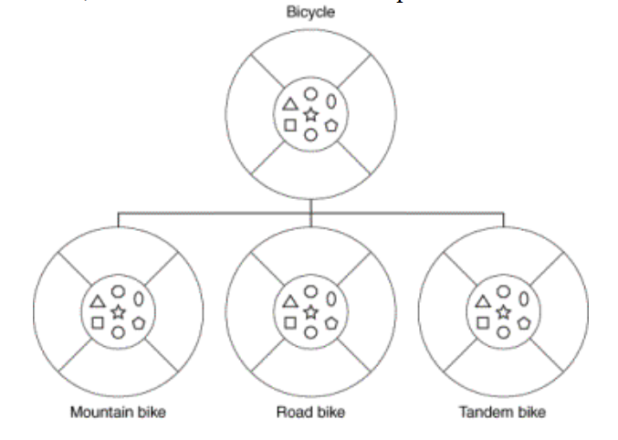 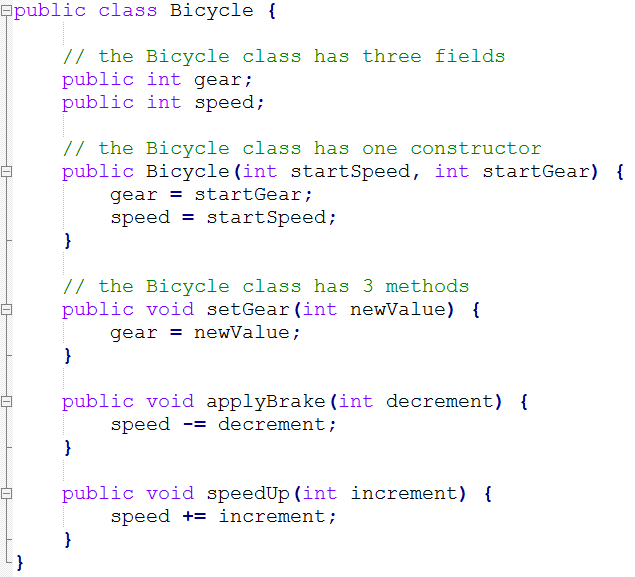 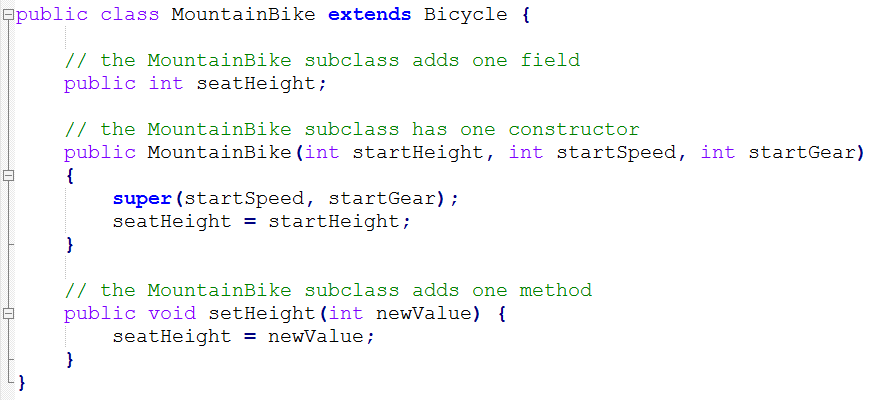 Silahkan coba buat untuk sub class Road Bike !Perhatikan contoh class Karyawan berikut :Kode Programnya :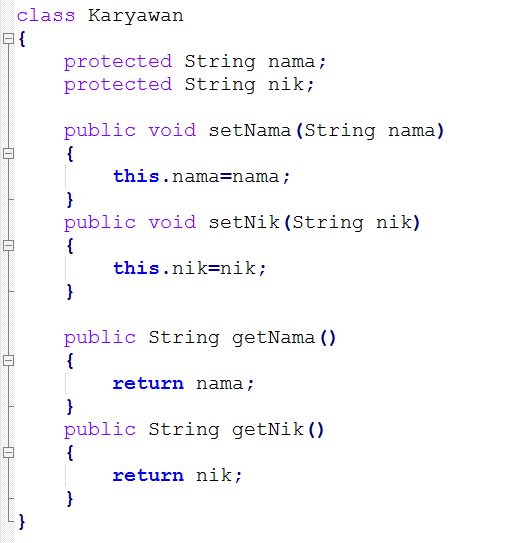 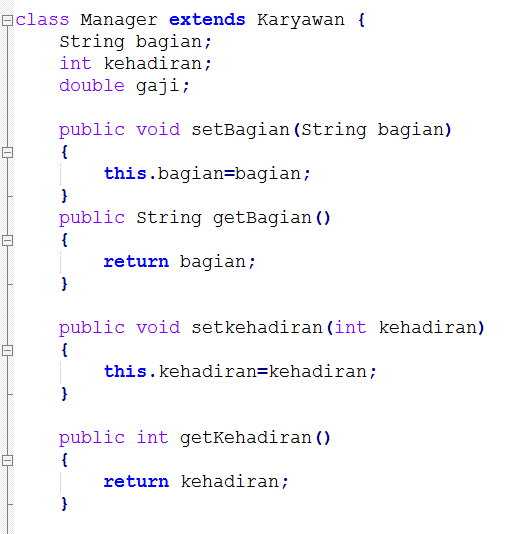 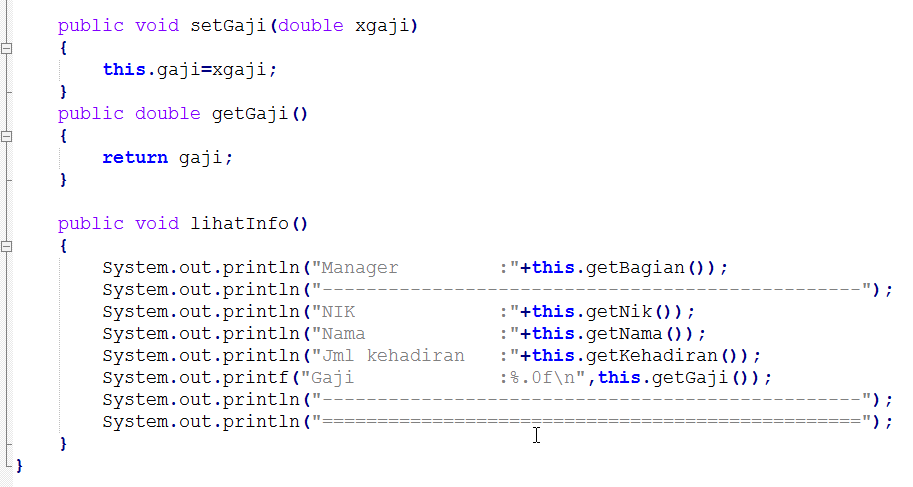 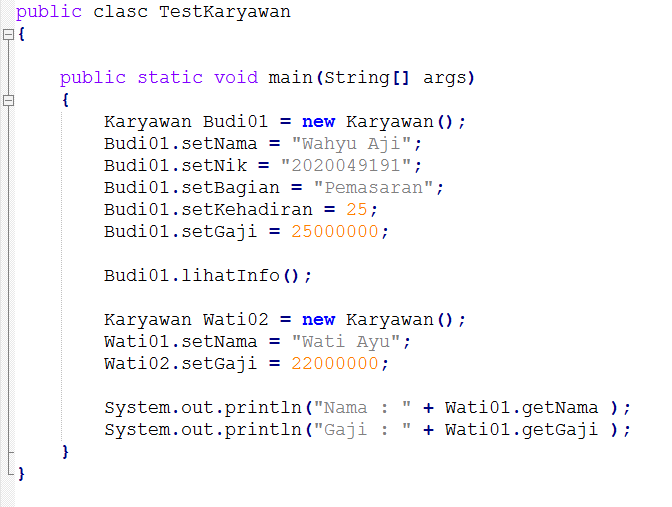 Apa output program diatas ?Perhatikan clas Binatang berikut :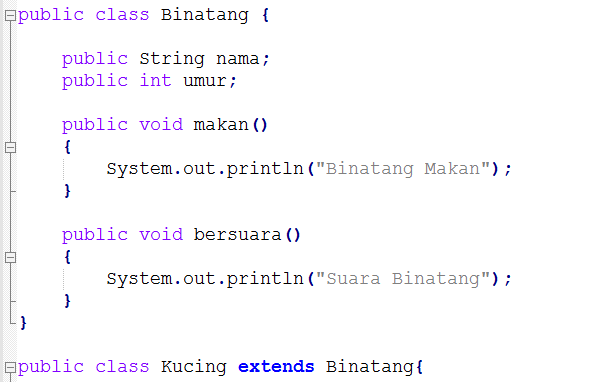 Lengkapi Sub Class Kucing, yang merupakan subclass dari Class Binatang !Buatlah contoh inheritance/pewarisan dengan toping Buah !